Curriculum Vitae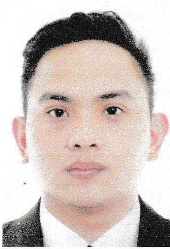 Patrick Address	: Abu Dhabi, UAEE-mail	: Patrick.339387@2freemail.com 	OBJECTIVEI am looking for a position in a company that needs and values quality front-end customer support service and can benefit from my positive interaction skills and technical abilities which will ultimately improve customer satisfaction.SKILLS:Expands business relationships with third party partners.Helped customers place new orders easily.Understands new concepts easily - quick learner.Transferred urgent calls to the required departments quickly and accurately.Ability to deal with irate customers using excellent interpersonal communication skills.Computer literate.Responded promptly and answered/resolved customer inquiries and complaints.Innovative and creative designing skills.English fluent proficientMulti-tasking skillsWORK EXPERIENCE:1 Year Working Experience as a Receptionist at Summit Philippines4 Years Working Experience as a Chocolate Designer and sales at Ococcon Emirates LLC1 Year Working Experience as a Customer care Representative at ConcentrixDaksh1 Year Working Experience as a customer care support at IBEX GlobalEDUCATIONAL BACKGROUND:UNCIANO MEDICAL COLLEGESBachelor of Science in NursingJOSE RIZAL UNIVERSITYSecondary LevelJOSE RIZAL UNIVERSITYPrimary LevelPERSONAL DATA:Birthday 	: February 29, 1988Age	:	27Civil Status	:	SingleReligion	: CatholicCitizenship	: FilipinoHeight	: 5'6" 1/2Visa Status	: Tourist VisaDECLARATION:I hereby declare that all information started above is true to the best of my knowledge and belief.